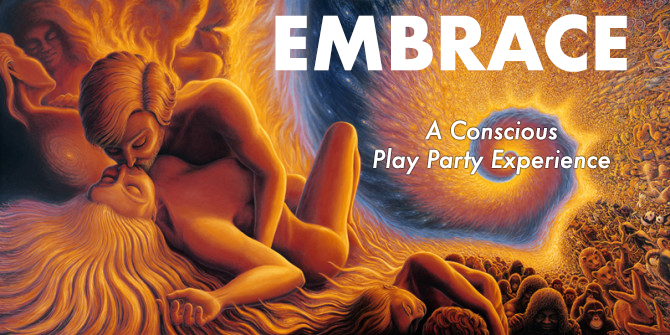 EMBRACE VIP Application:Please type your answers after each question and email application and an optional 1-2 photos to EmbracePlayParty@gmail.com
All questions are optional, but it’s highly recommended you fill out as many as you’re comfortable with.All your personal information will be held in complete confidentiality.Email address *City, State*Full Legal Name (Confidential) *	Phone Number (in case of last minute changes)When it comes to play parties, would you say that you are:New (1-3)Intermediate ExperiencedBirth Date:Are you educated in nonviolent communication, conscious communication, and/or consent? If so, to what extent?Who recommended you to EMBRACE?Who is someone in the community who would be your accountability person or who would vouch for you if needed?Gender Identity:FemaleMaleTransgenderGender Non-BinaryOtherPrefer to not sayOther:Sexual Orientation:HeterosexualHomosexualBisexualPansexualHeteroflexible or Bi-curiousOtherRather not sayOther:Facebook Profile Link to receive Event Page Invite (optional):Will you be attending solo? If not, please mention the names of any potential partners you would be attending with? (Please note, they must fill out this application as well to become a member)Can you contribute in anyway to this community? If so, please tell us how: (i.e. Massage, Facilitating, Marketing, Tea Lounge)Can you bring any supplies, mattresses, massage tables, etc? If so, what? Are you interested in volunteering at an event? (Greeter, Decor, Mattress, Supplies, etc)Got any questions? Anything else we should know about you?